Муниципальное бюджетное общеобразовательное учреждение средняя школа с. ТаремскоеЦентр формирования цифровых и гуманитарных профилей «Точка роста»Методическая разработка на тему: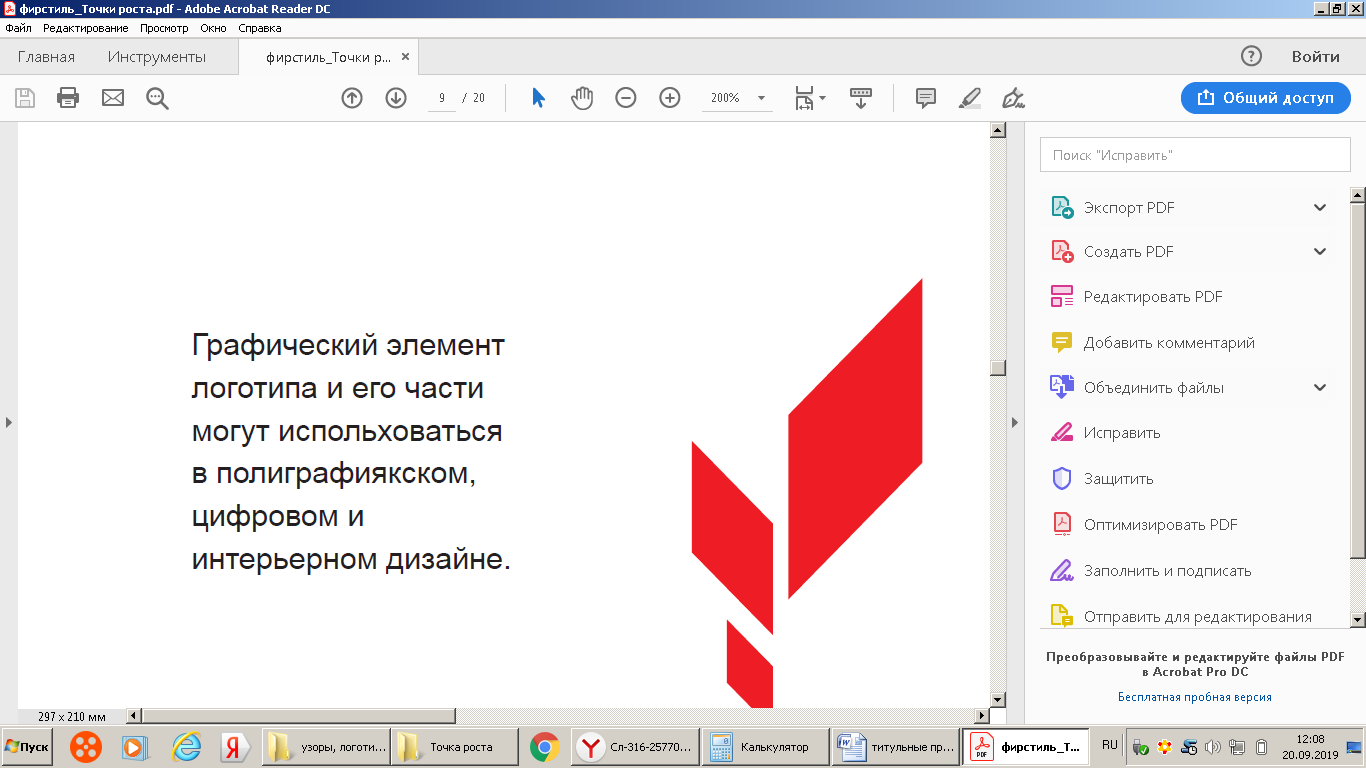 «Создание видеоролика  – от идеи до съемки»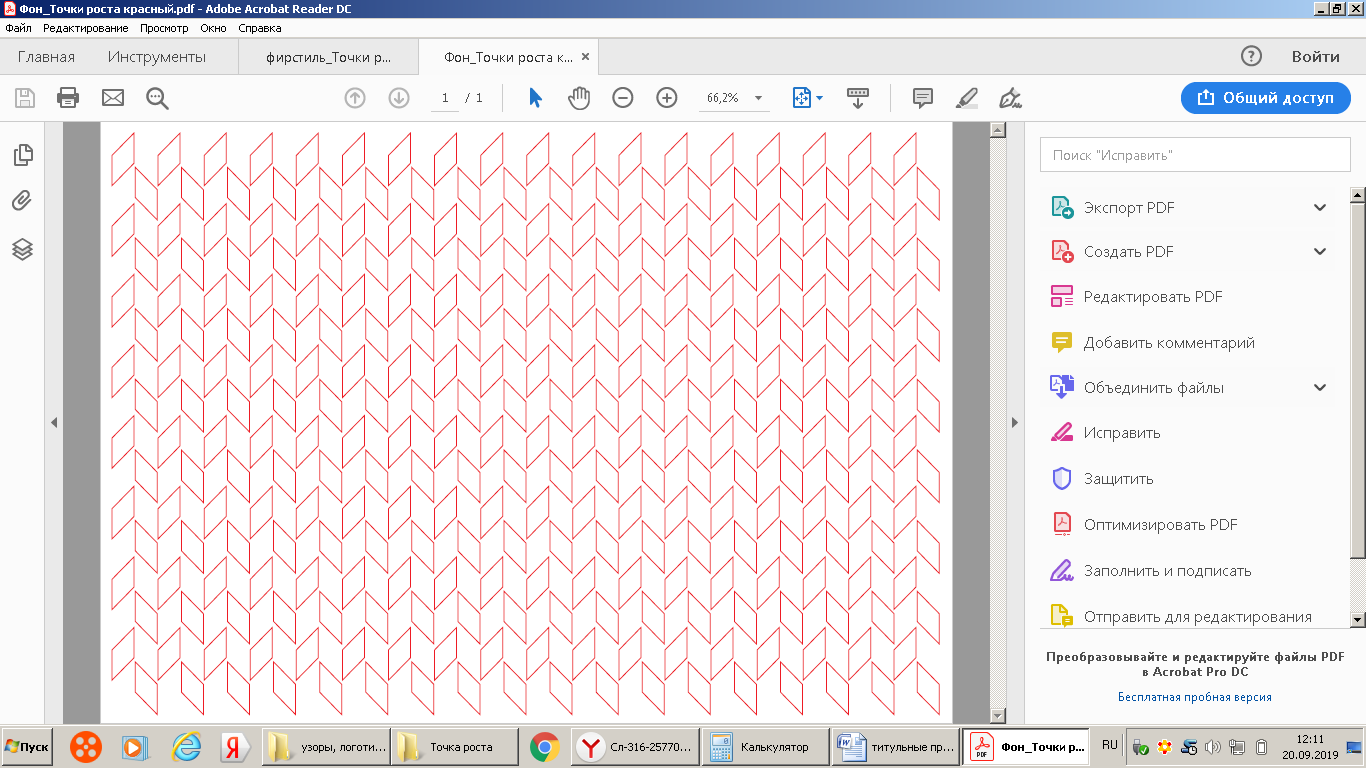 Автор:Капусткина Анна Дмитриевна,Педагог дополнительного образованияТема занятия: Создание видеоролика – от идеи до съемкиФорма проведения занятия: беседа, практическое творческое задание.Цель: формирование и развитие у учащихся компетентности по использованию информационно-коммуникационных технологий в проектной деятельности для получения практически значимого результата в виде видеоролика.Задачи:Обучающие:познакомить с процессом создания видеороликов; показать практическое применение теоретического материала;дать первоначальные умения по работе с программным продуктом Movavi Editor Plus.Развивающие:развивать познавательную активность; развивать творчество учащихся, их мировоззрение, то есть способствовать формированию взглядов на окружающий мир, на вклад человека в представлении и обработке информации;развивать вкус к исследованию и поиску зависимостей;продолжить развитие таких познавательных процессов, как восприятие, внимание, память. Воспитательные:воспитывать такие качества личности, как активность, самостоятельность и аккуратность в работе;воспитывать у учащихся стремление к реализации себя в обществе. Возраст учащихся: 11-14 лет.Необходимое оборудование:Наглядный материал: презентация.Для учащихся: компьютер, программа Movavi Editor Plus, видеокамера, штатив.План  занятия: 1. Организационный момент.2. Актуализация знаний.3. Работа над новым материалом с показом презентации.4. Практическая работа.5. Итог занятия.Ход занятия:Ход урока:1. Организационный момент:Подготовка  рабочего места,  проверка готовности к уроку.2. Актуализация знаний.  Вступительная беседа.Здравствуйте, ребята! Сегодня мы  с вами познакомимся с процессом создания видеоролика. Давайте обсудим, какие вы знаете жанры видеороликов, и в какой форме представляете их выполнение. Чем они отличаются друг от друга и что между ними общего?(Выслушиваются предположения).Общим при работе над различными видеороликами является технология создания от замысла до его реализации. Рассмотрим основные этапы видеороликов.3. Работа над новым материалом.Показ презентации. С чего начать?Все начинается с руководителя. Руководит съёмочной группой главный организатор процесса создания видеоролика – режиссёр. Руководитель формирует всю съемочную группу. Его первая и главная задача – найти технических исполнителей. 1 этап. Замысел – то, что вы хотите сказать своим видеороликом. Главное – идея, мысль, а уже потом всё остальное.Необходимо определиться с формой будущего произведения. Какой видеоролик вы будете делать: игровой, документальный, репортаж, социальную рекламу, анимационный или музыкальный клип. Вы должны оценить, сможете ли реализовать задуманное в выбранной вами форме.После того, как определены замысел, форма и жанр, можно приступать к созданию сценария.2 этап. Сценарий – это особенное драматическое литературное произведение, которое написано специально для съёмки.Сценарий должен нести в себе драматургию (историю) будущего видеоролика. Видеоролик должен рассказывать историю. Каждая история должна иметь завязку, развитие, кульминацию и развязку.3 этап. Этап перед съемкой – руководство к действию при создании видеоролика.Режиссёр должен перевести сценарий в произведение экранного искусства, то есть рассказать историю языком кинематографа, основными элементами которого являются «кадр» и «монтаж». Именно то, какие кадры будут сняты на следующем «съёмочном этапе» и в какой последовательности они будут смонтированы на «этапе монтажа», и является так называемой «раскадровкой».На предсъёмочном этапе важно определиться с музыкальным материалом. Музыка задает и поддерживает жанровость, стиль, атмосферу видеоролика.4 этап. Съемка – это реализация раскадровки, созданной режиссером.Съемку осуществляет оператор, который мыслит кадром. Для оператора важно найти композицию кадра. Ещё одной важной стороной в работе оператора является свет. Часто, когда выполняют домашнюю съемку, о нём забывают. Но законы света существуют, и если их не учитывать, то результат съёмки может быть плохим. Завершающим шагом этого этапа является подготовка к монтажу.Начинается она с отсмотра отснятого материала. Эту работу надо выполнять оператору вместе с режиссёром. Если на съёмке делали дубли, варианты разной крупности и ракурса, то будет из чего выбирать.5 этап. Монтаж – это завершающий этап работы над видеороликом.Он включает в себя как непосредственно монтаж – соединение отснятых кадров, так и монтаж звука, который называют «озвучанием».6 этап. Анализ результата.При просмотре созданного видеоролика вам самим может все нравится или что-то не нравится. Однако, авторам трудно бывает оценить свою работу объективно. Покажите работу тем, кто ничего не знает, и последите за их реакцией, послушайте их мнение. И только после анализа их мнения принимайте решение о каких-то изменениях.Знакомство с программой видеомонтажа Movavi Editor Plus.Знакомство с интерфейсом программы. Настройка программы. Панели и окна. Монтаж последовательности клипов. Переходы. 4. Практическая работа. Индивидуальная или групповая работа на компьютере по видеомонтажу в программе Movavi Editor Plus. Участникам предлагается на выбор коллекции видеофрагментов, из которых им нужно смонтировать 30-секундый видеоролик. 5. Итог занятия.Всеобщий просмотр смонтированных видеороликов.Обсуждение их «плюсов» и «минусов».Каждый участник высказывает, что он узнал для себя, над чем дальше будет работать.Подведение итогов.Этапы занятияДеятельность учителяДеятельность учащихся1.Организационный момент.Подготовкарабочего места.Проверяют рабочее место.2.Актуализация знаний.Вступительная беседа.3.Работа над новым материалом.Объяснение материала.Смотрят, слушают.Включаются в работу.Проявляют активность в обсуждении проблемных  вопросов.4.Практическая работа.Фронтальная работа.Создают видеоролик5. Итог занятия.Анализ работ учащихся. Обсуждение успехов и неудач в работе.Активно подводят итоги занятия. Анализируют работы, высказывают свое  мнение.